22 SeptemberBC Team Stands DownAfter a hectic six months plus of crisis management, the BC Team had their last meeting today in relation to our operational response to COVID-19 issue.  We leave the ongoing work in the capable hands of the Operational Committee.Thanks Team Awesome – it has been emotional!Virtual kitchen reminderIt would be great to see more people in the Virtual Kitchen each Wednesday.  You can drop in for as long or as short as you like to say hello!Office workingOver the next week or two we will be seeking your views on the office space we need in the short and long term.Six months since lockdownIt seems appropriate to mark the passing of six months since lockdown.  A save-the-date invite has been sent for 5pm on Friday 25 September and further details will follow.  We hope to see as many of you there as possible!Thank you and goodbye …BC ContactsAlex Hughes         07748 857114Karen Genuardi    07801 523186Ian Gill                   07782 248216Vince Bixby           07725 900367Claire Pitman        07956 862824Craig Turner          07946 629052Adrian Bennett      07817 894781Alok Suthar           07877 350839Dan Byrne             07503 475521Ian Gill
Partner, Patent & Trade Mark Attorney Ian Gill
Partner, Patent & Trade Mark Attorney T: +44 (0) 20 7440 6841
E:  isg@aathornton.com 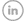 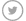 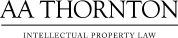 AA Thornton  15 Old Bailey, London, EC4M 7EF  
T: +44 (0) 20 7405 4044    F: +44 (0) 20 7405 3580    W:  aathornton.comAA Thornton  15 Old Bailey, London, EC4M 7EF  
T: +44 (0) 20 7405 4044    F: +44 (0) 20 7405 3580    W:  aathornton.comAA Thornton  15 Old Bailey, London, EC4M 7EF  
T: +44 (0) 20 7405 4044    F: +44 (0) 20 7405 3580    W:  aathornton.comPlease note the change in our address to 15 Old Bailey, EC4M 7EF. COVID-19 - At AA Thornton we are able to continue to provide an uninterrupted, high-quality service to our clients. Please click here for our latest update.Please note the change in our address to 15 Old Bailey, EC4M 7EF. COVID-19 - At AA Thornton we are able to continue to provide an uninterrupted, high-quality service to our clients. Please click here for our latest update.Please note the change in our address to 15 Old Bailey, EC4M 7EF. COVID-19 - At AA Thornton we are able to continue to provide an uninterrupted, high-quality service to our clients. Please click here for our latest update.